Об утверждении муниципальной целевойпрограммы «Развитие социо-культурной деятельности всельском поселении Александровка муниципального районаБольшеглушицкий Самарской области на 2018-2024 годы»Руководствуясь Бюджетным кодексом Российской Федерации,  Уставом сельского поселения Александровка муниципального района Большеглушицкий Самарской области, постановлением администрации сельского поселения Александровка муниципального района Большеглушицкий Самарской области от 10.08.2012 г. № 57 «О разработке и реализации муниципальных целевых программ в сельском поселении Александровка муниципального района Большеглушицкий Самарской области»      ПОСТАНОВЛЯЮ:1. Утвердить муниципальную целевую программу «Развитие социо-культурной деятельности в сельском поселении Александровка муниципального района Большеглушицкий Самарской области на 2018-2024 годы» (прилагается).2. Финансирование муниципальной программы «Развитие социо-культурной деятельности в сельском поселении Александровка муниципального района Большеглушицкий Самарской области» на 2018-2024 годы  осуществлять за счет средств бюджета сельского поселения Александровка муниципального района Большеглушицкий Самарской области.3. Со дня вступления в силу настоящего Постановления признать утратившими силу следующие муниципальные правовые акты:- постановление главы администрации сельского поселения Александровка муниципального района Большеглушицкий Самарской области  от 10.10.2012 г.  № 81 «Об утверждении муниципальной программы «Развитие социо-культурной деятельности в сельском поселении Александровка муниципального района Большеглушицкий Самарской области на 2012-2015 годы»;- постановление главы администрации сельского поселения Александровка муниципального района Большеглушицкий Самарской области  от 03.12.2013 г. № 93 «О внесении изменений в постановление администрации сельского поселения Александровка муниципального района Большеглушицкий Самарской области от 10.10.2012г. № 81 «Об утверждении муниципальной программы «Развитие социо-культурной деятельности в сельском поселении Александровка муниципального района Большеглушицкий Самарской области на 2012-2015 годы»;- постановление главы администрации сельского поселения Александровка муниципального района Большеглушицкий Самарской области от 19.10.2016 г. «О внесении изменений в постановление главы сельского поселения Александровка муниципального района Большеглушицкий Самарской области от 10.10.2012г. № 81 «Об утверждении муниципальной программы «Развитие социо-культурной деятельности в сельском поселении Александровка муниципального районаБольшеглушицкий Самарской области на 2012-2015 годы»;- постановление главы администрации сельского поселения Александровка муниципального района Большеглушицкий Самарской области от 24.04.2017 г. № 29 « О внесении изменений в постановление главы сельского поселения Александровка муниципального района Большеглушицкий Самарской области от 10.10.2012г. № 81 «Об утверждении муниципальной программы «Развитие социо-культурной деятельности в сельском поселении Александровка муниципального района Большеглушицкий Самарской области на 2012-2019 годы».2. Опубликовать настоящее постановление в газете «Александровские Вести» и разместить на официальном сайте администрации сельского поселения Александровка муниципального района Большеглушицкий Самарской области http://adm-aleksandrovka.ru в сети Интернет. 3.  Настоящее постановление вступает  в силу   после его  официального опубликования.Глава сельского поселения Александровка муниципального района Большеглушицкий Самарской области                                                                                                  А.И.ГоршковПриложение к постановлению главы администрациисельского поселения Александровкамуниципального района БольшеглушицкийСамарской областиот 02.11.2018 г. № 87 МУНИЦИПАЛЬНАЯ ЦЕЛЕВАЯ   ПРОГРАММА «РАЗВИТИЕ  СОЦИО-КУЛЬТУРНОЙ ДЕЯТЕЛЬНОСТИ В СЕЛЬСКОМ ПОСЕЛЕНИИ АЛЕКСАНДРОВКА МУНИЦИПАЛЬНОГО РАЙОНА БОЛЬШЕГЛУШИЦКИЙ САМАРСКОЙ ОБЛАСТИ на  2018 -2024 годыПаспорт программы     Содержание проблемы и обоснование необходимости её решения        программными методами.                       II.    Основание для разработки программыIII.   Основные цели, приоритеты и принципы ПрограммыIV.   Сроки реализации Программы.V.    Система организации контроля за ходом реализации Программы.VI.   Ожидаемые конечные результаты реализации программы.VII.  Финансирование Программы VIII. План комплекса мероприятий Программы.Паспорт программыСОДЕРЖАНИЕ  ПРОБЛЕМЫ И ОБОСНОВАНИЕ НЕОБХОДИМОСТИ ЕЁ РЕШЕНИЯ ПРОГРАММНЫМИ  МЕТОДАМИТрадиционная народная культура является основой всего многообразия направлений, видов и форм культуры современного общества. Отечественный опыт свидетельствует о том, что забвение народной культуры, утрата её традиций грозит распадом этнокультурных связей, потерей  национального иммунитета, образованием чуждых природе аномалий в жизни общества.Сегодня, когда сомнения и трудности неудержимым потоком захлестывают нашу жизнь, в услугах учреждений культуры нуждаются наши дети, молодежь, инвалиды и старики.         Поэтому так актуальны сегодня клубы по интересам, творческие объединения. Но, к сожалению, наши учреждения культуры не всегда могут достойно устроить досуг наших граждан, и не по причине неумения, а по причине отсутствия материально-технической базы. В настоящее время российское село находится в глубочайшем кризисе, который охватывает все существенные стороны её жизни. Связь происходящих  здесь деструктивных процессов с проблемами культуры несомненна. Село само по себе веками являлось надежным хранителем духовных, нравственных ценностей народа, его культурных традиций. В последнее время они во многом утрачены, хотя уровень культурных запросов и потребностей сельского населения не ниже, чем городского. Село сегодня полнее, чем город сохранило обычаи, фольклор, народные промыслы и ремесла, народную педагогику и медицину. Возродить русское село, его культуру – значит дать мощный заряд развитию и оздоровлению бытия всей нации. Одной из главных ролей в этом отводится именно учреждениям культуры. А востребованность в деятельности учреждений культуры, постоянно растет, поскольку именно здесь дети, молодежь, пожилые люди, ветераны – имеют возможность в доступной форме реализовать свои потребности в самодеятельном искусстве, активно участвовать в культурной жизни не только района, но и области.Преодоление издержек государственной политики прошлых  десятилетий по отношению к культурному национальному наследию является одной из важнейших общественно-государственных задач современного этапа культурного строительства. Сейчас оказывается уже явно недостаточным эпизодическое и узколинейное включение государственных структур  в бурно развивающиеся процессы национального и культурного возрождения России. Работа по сохранению и восстановлению традиций народной духовной и материальной культуры требует применения программных средств и методов, действенной организационной и финансовой поддержки. Лишь объединение в специально организованном и целенаправленном процессе усилий общества и государства позволит нейтрализовать опасную зону культурной деградации, восстановить целостность социокультурного  пространства. На основе этнических традиций выработаны действительно продуктивные виды и формы государственного и общественного устройства. Решение этих задач ложится серьезной ответственностью на наше общество в целом, и, в первую очередь, на учреждения культуры.Сельское поселение имеет потенциал для развития в сфере традиционной народной культуры и самодеятельного народного творчества.Несмотря на недостаточное финансирование, благодаря профессионализму и мужеству работников культуры, удалось сохранить сеть сельских учреждений культуры и творческие коллективы. Сегодня в одной методической связке  в сельском поселении функционируют  клубный и  библиотечный учреждения культуры. В них работает 5 человек, действует более 12 клубных формирований для различных возрастных категорий. Все они востребованы и любимы не только у жителей сельского поселения, но и в муниципальном  районе Большеглушицкий.Наши творческие коллективы и отдельные исполнители достойно представляют сельское поселение на многих областных, региональных и всероссийских фестивалях, конкурсах, смотрах.Работа учреждений культуры направлена, прежде всего, на повышение уровня культурного досуга сельского населения, сохранение национальных традиций, повышение культурно-эстетического и художественного уровня творческих коллективов, поиск новых возможностей.Из-за недостаточного финансирования и слабой материально-технической базы учреждений культуры в настоящее время четко обозначились негативные тенденции в развитии культуры села, постоянно увеличивается разрыв между культурными потребностями населения сельского поселения и возможностями их удовлетворения. В учреждении культуры отсутствует в необходимом количестве звуко - и видеовоспроизводящая аппаратура. Решение актуальных задач в сфере развития культуры на селе требует комплексного подхода, современной организации всей работы.Исходя из совокупности проблем в учреждениях культуры района, очевидно, что назрела необходимость их решения программно – целевым методом, позволяющим системно подойти к решению вопросов повышения эффективности существующих и созданию новых механизмов укрепления материально – технической базы учреждений культуры.Настоящая Программа должна стать одной из составляющих социо-культурной политики сельского поселения.II. ОСНОВАНИЕ ДЛЯ РАЗРАБОТКИ ПРОГРАММЫ               Основанием для разработки Программы послужило осознание различными слоями общества исключительной значимости культурного наследия, самобытности культуры сел в сельском поселении, активизация и развитие деятельности общественных и муниципальных организаций и учреждений района по изучению, сохранению и восстановлению традиционной культуры.III. ОСНОВНЫЕ ЦЕЛИ, ПРИОРИТЕТЫ И ПРИНЦИПЫ ПРОГРАММЫПрограмма ориентирована на достижение долгосрочных целей в культурной политике сельского поселения. Важнейшими из них являются:- приобщение к ценностям традиционной культуры различных слоев населения сельского поселения.-  соответствие материально – технического состояния и оснащения учреждений культуры с нормами и изменившимися социокультурными ориентациями населения.Для достижения поставленных целей Программа предусматривает решение следующих задач:- сохранение и восстановление разнообразных видов и форм традиционного народного творчества, определяющих самобытность культуры каждого села и поселка сельского поселения.- развитие сферы культурно-досуговой и культурно-просветительной деятельности.IV. СРОКИ РЕАЛИЗАЦИИ ПРОГРАММЫСроки реализации Программы: 2018 – 2024 годы.V. СИСТЕМА ОРГАНИЗАЦИИ КОНТРОЛЯ ЗА ХОДОМ РЕАЛИЗАЦИИ ПРОГРАММЫОбщий контроль над реализацией Программы осуществляет муниципальный заказчик - Администрация.Управление реализацией Программы осуществляется главным исполнителем Программы – Администрацией.Контроль над целевым использованием   выделенных средств из местного бюджета осуществляет главный распорядитель бюджетных средств. VI. ОЖИДАЕМЫЕ  КОНЕЧНЫЕ  РЕЗУЛЬТАТЫ  РЕАЛИЗАЦИИ ПРОГРАММЫРеализация Программы позволит:-сформировать и стабилизировать единое социокультурное пространство сельского поселения, ориентированное на решение проблемы развития культуры села;- сохранить и восстановить разнообразные формы и виды традиционной народной культуры, определяющие самобытность культуры сельского поселения;- обеспечить широкий доступ различных слоев сельского населения района к ценностям традиционной и современной культуры, художественному образованию;- обеспечить совершенствование системы музыкально-художественного образования сельских детей;-обеспечить совершенствование культурно-досуговой и просветительной работы,  художественного народного творчества, творческих инициатив, библиотечного обслуживания;-отработать формы организационно-правовых и финансовых механизмов работы сельских учреждений культуры, муниципального  образования, народных творческих коллективов, добиться их устойчивого функционирования;- укрепить материально-техническую базу сельских учреждений культуры, муниципального образования, народных творческих коллективов.VII. ФИНАНСИРОВАНИЕ     ПРОГРАММЫФинансирование Программы осуществляется за счет средств бюджета сельского поселения –8945,30 тыс. рублей, в том числе по годам: 2018 год – 1725,90 тыс. рублей, 2019 год – 1793,20 тыс. рублей, 2020 год – 608,60 тыс. рублей, 2021 год – 1204,40 тыс. рублей,2022 год - 1204,40 тыс. рублей,2023 год - 1204,40 тыс. рублей,2024 год-  1204,40 тыс. рублей. Объемы финансирования Программы ежегодно утверждаются при принятии бюджета сельского поселения.VIII. ПЛАН КОМПЛЕКСА МЕРОПРИЯТИЙ ПРОГРАММЫ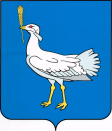           МУНИЦИПАЛЬНОЕУЧРЕЖДЕНИЕАДМИНИСТРАЦИЯСЕЛЬСКОГО ПОСЕЛЕНИЯ АЛЕКСАНДРОВКА    МУНИЦИПАЛЬНОГО РАЙОНАБОЛЬШЕГЛУШИЦКИЙСАМАРСКОЙ ОБЛАСТИРоссия, 446194 Самарская обл.,Большеглушицкий район,с. Александровка,ул. Центральная, д. 5тел. 43-2-56; 43-2-86ПОСТАНОВЛЕНИЕот 02.11. 2018 г.   № 87с. АлександровкаНаименование программыМуниципальная целевая программа «Развитие социо-культурной деятельности в сельском поселении Александровка муниципального района Большеглушицкий Самарской области на 2018-2024 годы» (далее – Программа)Заказчик программыАдминистрация сельского поселения Александровка муниципального района Большеглушицкий Самарской области (далее – Администрация)Основной разработчик программыАдминистрацияЦель программы1. Сохранение и восстановление традиционной народной культуры как основной составляющей при формировании единого культурного пространства в сельском поселении Александровка муниципального района Большеглушицкий Самарской области (далее - сельское поселение);2. Создание оптимальных условий для творческой деятельности в муниципальных учреждениях, осуществляющих деятельность в сфере культуры на территории сельского поселения.Задачи программы1. Обеспечение единства культурного пространства, равных возможностей для жителей сельского поселения;2. Стимулирование творческого роста самодеятельных артистов и мастеров народных промыслов, поддержка новых дарований.Сроки  реализации программы2018-2024 годы.Исполнители программыАдминистрацияОбъемы и источники финансирования Средства бюджета сельского поселения – 8945,30 тыс. рублей, в том числе по годам: 2018 год – 1725,90 тыс. рублей, 2019 год – 1793,20 тыс. рублей, 2020 год – 608,60 тыс. рублей, 2021 год – 1204,40 тыс. рублей,2022 год – 1204,40 тыс. рублей,2023 год -1204,40   тыс. рублей,2024 год-1204,40  тыс. рублей Система организации контроля над исполнением программы- Контроль над исполнением Программы осуществляет муниципальный заказчик – администрация;-Общее руководство и координацию реализации программы осуществляет администрация;- Контроль за целевым использованием бюджетных средств осуществляется главным распорядителем бюджетных средств.№ п/пМероприятияИсточники финансированияСроки исполненияВсего (тыс. руб)Объем финансирования по годамОбъем финансирования по годамОбъем финансирования по годамОбъем финансирования по годамОбъем финансирования по годамОбъем финансирования по годамОбъем финансирования по годам№ п/пМероприятияИсточники финансированияСроки исполненияВсего (тыс. руб)201820192020202120222023202420241Организация и проведение праздника «Новый Год»Из средств бюджета сельского поселения Александровка2018-2024200,0020,0030,0030,0030,0030,0030,0030,0030,002Организация и проведение праздника «День Защитника Отечества»Из средств бюджета сельского поселения Александровка2018-202463,003,0010,0010,0010,0010,0010,0010,0010,003Организация и проведение праздника «Международный Женский День»Из средств бюджета сельского поселения Александровка2018-2024125,005,0020,0020,0020,0020,0020,0020,0020,004Организация и проведение праздника «Масленица»Из средств бюджета сельского поселения Александровка2018-2024125,005,0020,0020,0020,0020,0020,0020,0020,005Организация и проведение праздника «9 мая – День Победы»Из средств бюджета сельского поселения Александровка2018-2024220,0040,0030,0030,0030,0030,0030,0030,0030,006Организация и проведение праздника «День молодежи»Из средств бюджета сельского поселения Александровка2018-2024140,0020,0020,0020,0020,0020,0020,0020,0020,007Организация и проведение празднования года селаИз средств бюджета сельского поселения Александровка2018-20240000000008Организация и проведение празднования юбилеев селИз средств бюджета сельского поселения Александровка2018-20240000000009Организация и проведение праздника «День пожилого человека»Из средств бюджета сельского поселения Александровка2018-202465,005,0010,0010,0010,0010,0010,0010,0010,0010Организация и проведение праздника «День Матери»Из средств бюджета сельского поселения Александровка2018-2024123,003,0020,0020,0020,0020,0020,0020,0020,0011Организация и проведение конкурсов и фестивалей народного творчества:- «Твой шанс»Из средств бюджета сельского поселения Александровка2018-202400000000012Приглашение творческих профессиональных исполнителейИз средств бюджета сельского поселения Александровка2018-202400000000013Укрепление материально-технической базы учреждений культурыИз средств бюджета сельского поселения Александровка2018-2024280,0040,0040,0040,0040,0040,0040,0040,0040,0014Прочие мероприятияИз средств бюджета сельского поселения Александровка2018-20247432,401584,001422,20408,601004,401004,401004,401004,401004,40ИТОГО:ИТОГО:894530,301725,901793,20608,601204,401204,401204,401204,401204,40